IMENUJ I ZALIJEPI:IZREŽI PO ISPREKIDANIM CRTAMA I ZALIJEPI:PROIZVODI OD BRAŠNASASTOJCI ZA PRAVLJENJE KRUHA: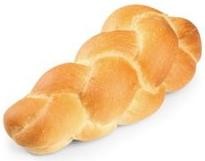 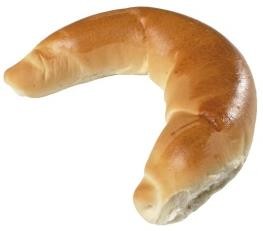 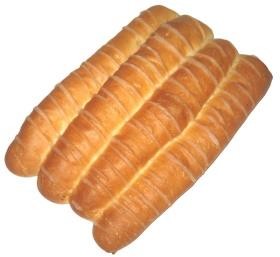 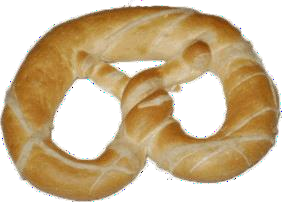 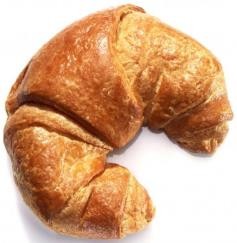 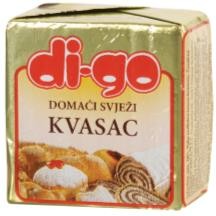 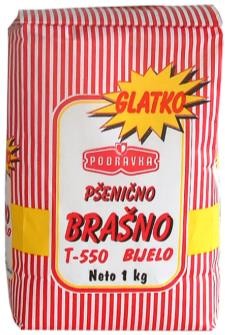 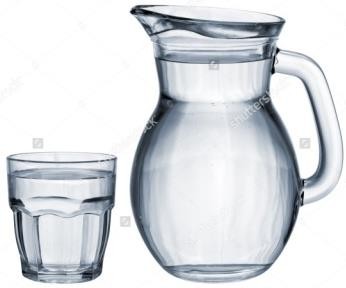 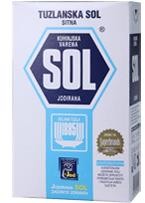 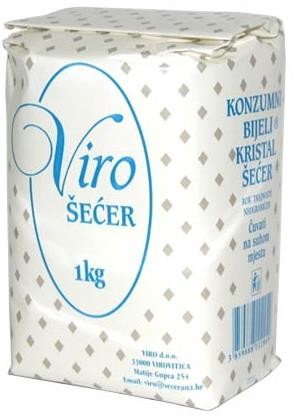 